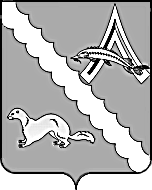 АДМИНИСТРАЦИЯ АЛЕКСАНДРОВСКОГО РАЙОНАТОМСКОЙ ОБЛАСТИПОСТАНОВЛЕНИЕВ соответствии со 179 статьей Бюджетного кодекса Российской Федерации, решением о бюджете муниципального образования «Александровский район» на 2016 год, утвержденного решением Думы Александровского района от  26 декабря 2016 года №,ПОСТАНАВЛЯЮ:Внести в муниципальную программу ««Эффективное управление муниципальными финансами и совершенствование межбюджетных отношений в муниципальном образовании «Александровский район», утвержденную постановлением Администрации Александровского района от 09.02.2016 № 116 следующие изменения:В паспорте муниципальной программы ««Эффективное управление муниципальными финансами и совершенствование межбюджетных отношений в муниципальном образовании «Александровский район» изложить в новой редакции:Главу 3 муниципальной программы «Ресурсное обеспечение муниципальной программы «Эффективное управление муниципальными финансами и совершенствование межбюджетных отношений в Александровском районе» изложить согласно приложению 1 к настоящему постановлению;В паспорте подпрограммы «Повышение эффективности бюджетных расходов Александровского района» муниципальной программы «Эффективное управление муниципальными финансами и совершенствование межбюджетных отношений в Александровском районе Томской области» изложить в новой редакции:В паспорте подпрограммы «Совершенствование межбюджетных отношений в МО «Александровский район» муниципальной программы «Эффективное управление муниципальными финансами и совершенствование межбюджетных отношений в муниципальной образовании «Александровский район» изложить в новой редакции:В паспорте подпрограммы «Обеспечение долговой устойчивости бюджета района» муниципальной программы «Эффективное управление муниципальными финансами и совершенствование межбюджетных отношений в МО «Александровский район» изложить в новой редакции:Перечень мероприятий и ресурсное обеспечение реализации обеспечивающей подпрограммы изложить в новой редакции согласно приложению 2 к настоящему постановлению.Настоящее постановление вступает в силу со дня его официального опубликования (обнародования).Контроль за исполнением настоящего постановления возложить на руководителя Финансового отдела Администрации Александровского района Томской области Бобрешеву Л.Н..Глава Александровского района			                                             И.С. КрыловБобрешева Л.Н.Приложение 1к постановлению АдминистрацииАлександровского районаот 29.12. 2016 № 13793. Ресурсное обеспечение муниципальной программы «Эффективное управление муниципальными финансами  и совершенствование межбюджетных отношений в Александровском районе»Ресурсное обеспечение реализации муниципальной программыза счет средств бюджета района по главным распорядителям бюджетных средств Приложение 2к постановлению АдминистрацииАлександровского районаот 29.12. 2016 № 1379Перечень мероприятий и ресурсное обеспечение реализации обеспечивающей подпрограммы29.12.201629.12.2016№ 1379 с. Александровскоес. Александровскоес. АлександровскоеО внесении изменений в муниципальную программу «Эффективное управление муниципальными финансами и совершенствование межбюджетных отношений в муниципальном образовании «Александровский район»Объем и источники финансирования муниципальной программы (тыс. рублей)Источники финансирования201520162017201820192020Объем и источники финансирования муниципальной программы (тыс. рублей)областной бюджет (по согласованию)9934,210695,810745,410631,510626,510626,5Объем и источники финансирования муниципальной программы (тыс. рублей)бюджет района59159,743291,8542702,7245150,7650712,7650712,76Объем и источники финансирования муниципальной программы (тыс. рублей)бюджеты поселений (по согласованию)1065,01065,01065,0715,6715,6715,6Объем и источники финансирования муниципальной программы (тыс. рублей)всего по источникам70158,955052,6554513,1256497,8662054,8662054,86Объем и источники финансирования подпрограммы (с детализацией по годам) реализации, тыс. рублейИсточники201520162017201820192020Объем и источники финансирования подпрограммы (с детализацией по годам) реализации, тыс. рублейОбластной бюджет (по согласованию)Объем и источники финансирования подпрограммы (с детализацией по годам) реализации, тыс. рублейБюджет района 613,1563,0453,0453,0453,0453,0Объем и источники финансирования подпрограммы (с детализацией по годам) реализации, тыс. рублейМестные бюджеты (по согласованию)Объем и источники финансирования подпрограммы (с детализацией по годам) реализации, тыс. рублейВсего по источникам613,1563,0453,0453,0453,0453,0Объем и источники финансирования подпрограммы (с детализацией по годам реализации), тыс. рублейИсточники201520162017201820192020Объем и источники финансирования подпрограммы (с детализацией по годам реализации), тыс. рублейОбластной бюджет (по согласованию)9914,610695,810745,410631,510626,510626,5Объем и источники финансирования подпрограммы (с детализацией по годам реализации), тыс. рублейБюджет района 47104,230903,2730542,4327666,8627653,4127653,41Объем и источники финансирования подпрограммы (с детализацией по годам реализации), тыс. рублейМестные бюджеты (по согласованию)Объем и источники финансирования подпрограммы (с детализацией по годам реализации), тыс. рублейВсего по источникам57018,841599,0741287,8338298,3638279,9138279,91Объем и источники финансирования подпрограммы (с детализацией по годам реализации), тыс. рублейИсточники201520162017201820192020Объем и источники финансирования подпрограммы (с детализацией по годам реализации), тыс. рублейОбластной бюджет (по согласованию)Объем и источники финансирования подпрограммы (с детализацией по годам реализации), тыс. рублейБюджет района 1100,01231,0850,0850,0850,0850,0Объем и источники финансирования подпрограммы (с детализацией по годам реализации), тыс. рублейМестные бюджеты (по согласованию)Объем и источники финансирования подпрограммы (с детализацией по годам реализации), тыс. рублейВсего по источникам1100,01231,0850,0850,0850,0850,0№п/пНаименование задачи муниципальной программы, подпрограммыСрок реализацииОбъемфинансирования(тыс. руб.)в том числев том числев том числеСоисполнитель№п/пНаименование задачи муниципальной программы, подпрограммыСрок реализацииОбъемфинансирования(тыс. руб.)областногобюджета (по согласованию)бюджет районаместных бюджетов (по согласованию)Соисполнитель123456781.Задача 1.Внедрение механизмов, направленных на повышение эффективности и прозрачности муниципальных финансовЗадача 1.Внедрение механизмов, направленных на повышение эффективности и прозрачности муниципальных финансовЗадача 1.Внедрение механизмов, направленных на повышение эффективности и прозрачности муниципальных финансовЗадача 1.Внедрение механизмов, направленных на повышение эффективности и прозрачности муниципальных финансовЗадача 1.Внедрение механизмов, направленных на повышение эффективности и прозрачности муниципальных финансовЗадача 1.Внедрение механизмов, направленных на повышение эффективности и прозрачности муниципальных финансов1.1.Подпрограмма 1.«Повышение эффективности бюджетных расходов МО «Александровский район» Всего2988,12988,1Финансовый отдел Администрации Александровского района1.1.Подпрограмма 1.«Повышение эффективности бюджетных расходов МО «Александровский район» 2015613,1613,1Финансовый отдел Администрации Александровского района1.1.Подпрограмма 1.«Повышение эффективности бюджетных расходов МО «Александровский район» 2016563,0563,0Финансовый отдел Администрации Александровского района1.1.Подпрограмма 1.«Повышение эффективности бюджетных расходов МО «Александровский район» 2017453,0453,0Финансовый отдел Администрации Александровского района1.1.Подпрограмма 1.«Повышение эффективности бюджетных расходов МО «Александровский район» 2018453,0453,0Финансовый отдел Администрации Александровского района1.1.Подпрограмма 1.«Повышение эффективности бюджетных расходов МО «Александровский район» 2019453,0453,0Финансовый отдел Администрации Александровского района1.1.Подпрограмма 1.«Повышение эффективности бюджетных расходов МО «Александровский район» 2020453,0453,0Финансовый отдел Администрации Александровского района2Задача 2.Совершенствование межбюджетных отношений в МО «Александровский район»Задача 2.Совершенствование межбюджетных отношений в МО «Александровский район»Задача 2.Совершенствование межбюджетных отношений в МО «Александровский район»Задача 2.Совершенствование межбюджетных отношений в МО «Александровский район»Задача 2.Совершенствование межбюджетных отношений в МО «Александровский район»Задача 2.Совершенствование межбюджетных отношений в МО «Александровский район»2.1.Подпрограмма 2.«Совершенствование межбюджетных отношений в Александровском районе Томской области»Всего254763,963240,3191523,6Финансовый отдел Администрации Александровского района2.1.Подпрограмма 2.«Совершенствование межбюджетных отношений в Александровском районе Томской области»201557018,89914,647104,2Финансовый отдел Администрации Александровского района2.1.Подпрограмма 2.«Совершенствование межбюджетных отношений в Александровском районе Томской области»201641599,0710695,830903,27Финансовый отдел Администрации Александровского района2.1.Подпрограмма 2.«Совершенствование межбюджетных отношений в Александровском районе Томской области»201741287,8310745,430542,43Финансовый отдел Администрации Александровского района2.1.Подпрограмма 2.«Совершенствование межбюджетных отношений в Александровском районе Томской области»201838298,3610631,527666,86Финансовый отдел Администрации Александровского района2.1.Подпрограмма 2.«Совершенствование межбюджетных отношений в Александровском районе Томской области»201938279,9110626,527653,41Финансовый отдел Администрации Александровского района2.1.Подпрограмма 2.«Совершенствование межбюджетных отношений в Александровском районе Томской области»202038279,9110626,527653,41Финансовый отдел Администрации Александровского района3.Задача 3.Обеспечение долговой устойчивости бюджета МО «Александровский район»Задача 3.Обеспечение долговой устойчивости бюджета МО «Александровский район»Задача 3.Обеспечение долговой устойчивости бюджета МО «Александровский район»Задача 3.Обеспечение долговой устойчивости бюджета МО «Александровский район»Задача 3.Обеспечение долговой устойчивости бюджета МО «Александровский район»Задача 3.Обеспечение долговой устойчивости бюджета МО «Александровский район»3.1.Подпрограмма 3.«Обеспечение долговой устойчивости бюджета муниципального образования «Александровский район»»Всего573105731Финансовый отдел Администрации Александровского района 3.1.Подпрограмма 3.«Обеспечение долговой устойчивости бюджета муниципального образования «Александровский район»»201511001100Финансовый отдел Администрации Александровского района 3.1.Подпрограмма 3.«Обеспечение долговой устойчивости бюджета муниципального образования «Александровский район»»201612311231Финансовый отдел Администрации Александровского района 3.1.Подпрограмма 3.«Обеспечение долговой устойчивости бюджета муниципального образования «Александровский район»»2017850850Финансовый отдел Администрации Александровского района 3.1.Подпрограмма 3.«Обеспечение долговой устойчивости бюджета муниципального образования «Александровский район»»2018850850Финансовый отдел Администрации Александровского района 3.1.Подпрограмма 3.«Обеспечение долговой устойчивости бюджета муниципального образования «Александровский район»»2019850850Финансовый отдел Администрации Александровского района 3.1.Подпрограмма 3.«Обеспечение долговой устойчивости бюджета муниципального образования «Александровский район»»2020850850Финансовый отдел Администрации Александровского района 4.Обеспечивающая подпрограммаОбеспечивающая подпрограммаОбеспечивающая подпрограммаОбеспечивающая подпрограммаОбеспечивающая подпрограммаОбеспечивающая подпрограмма4.1.Финансовое обеспечение деятельности исполнительных органов муниципального образованиявсего68996,1719,663634,776390Финансовый отдел Администрации Александровского района, Контрольно ревизионная комиссия Александровского района4.1.Финансовое обеспечение деятельности исполнительных органов муниципального образования20151142719,610342,41065Финансовый отдел Администрации Александровского района, Контрольно ревизионная комиссия Александровского района4.1.Финансовое обеспечение деятельности исполнительных органов муниципального образования201611659,5810594,581065Финансовый отдел Администрации Александровского района, Контрольно ревизионная комиссия Александровского района4.1.Финансовое обеспечение деятельности исполнительных органов муниципального образования201711922,2910857,291065Финансовый отдел Администрации Александровского района, Контрольно ревизионная комиссия Александровского района4.1.Финансовое обеспечение деятельности исполнительных органов муниципального образования201811328,910613,3715,6Финансовый отдел Администрации Александровского района, Контрольно ревизионная комиссия Александровского района4.1.Финансовое обеспечение деятельности исполнительных органов муниципального образования201911329,210613,6715,6Финансовый отдел Администрации Александровского района, Контрольно ревизионная комиссия Александровского района4.1.Финансовое обеспечение деятельности исполнительных органов муниципального образования202011329,210613,6715,6Финансовый отдел Администрации Александровского района, Контрольно ревизионная комиссия Александровского района4.2.Условно утвержденные расходывсего27853,1027853,10Финансовый отдел Администрации Александровского района4.2.Условно утвержденные расходы20150Финансовый отдел Администрации Александровского района4.2.Условно утвержденные расходы20160Финансовый отдел Администрации Александровского района4.2.Условно утвержденные расходы20170Финансовый отдел Администрации Александровского района4.2.Условно утвержденные расходы20185567,65567,6Финансовый отдел Администрации Александровского района4.2.Условно утвержденные расходы201911142,7511142,75Финансовый отдел Администрации Александровского района4.2.Условно утвержденные расходы202011142,7511142,75Финансовый отдел Администрации Александровского районаИтого по муниципальной программевсего360332,363259,9291730,65341,8Итого по муниципальной программе201570158,99934,259159,71065Итого по муниципальной программе201655052,6510695,843291,851065Итого по муниципальной программе201754513,1210745,442702,721065Итого по муниципальной программе201856497,8610631,545150,76715,6Итого по муниципальной программе201962054,8610626,550712,76715,6Итого по муниципальной программе202062054,8610626,550712,76715,6№п/пНаименованиезадачи,мероприятиямуниципальнойпрограммыСрок исполненияОбъемфинансированияза счет средствбюджета района (тыс. рублей)Участники – главные распорядители средств  бюджета района (ГРБС)Участники – главные распорядители средств  бюджета района (ГРБС)№п/пНаименованиезадачи,мероприятиямуниципальнойпрограммыСрок исполненияОбъемфинансированияза счет средствбюджета района (тыс. рублей)Финансовый отдел Администрации Александровского районаКонтрольно ревизионная комиссия Александровского района1234561.Подпрограмма 1 .«Повышение эффективности бюджетных расходов МО «Александровский район» Подпрограмма 1 .«Повышение эффективности бюджетных расходов МО «Александровский район» Подпрограмма 1 .«Повышение эффективности бюджетных расходов МО «Александровский район» Подпрограмма 1 .«Повышение эффективности бюджетных расходов МО «Александровский район» Подпрограмма 1 .«Повышение эффективности бюджетных расходов МО «Александровский район» 1.1.Задача 1. «Обеспечение условий для автоматизации бюджетного процесса в МО «Александровский район» всего2684,92684,91.1.Задача 1. «Обеспечение условий для автоматизации бюджетного процесса в МО «Александровский район» 2015569,9569,91.1.Задача 1. «Обеспечение условий для автоматизации бюджетного процесса в МО «Александровский район» 2016563,0563,01.1.Задача 1. «Обеспечение условий для автоматизации бюджетного процесса в МО «Александровский район» 2017423,0423,01.1.Задача 1. «Обеспечение условий для автоматизации бюджетного процесса в МО «Александровский район» 2018423,0423,01.1.Задача 1. «Обеспечение условий для автоматизации бюджетного процесса в МО «Александровский район» 2019423,0423,01.1.Задача 1. «Обеспечение условий для автоматизации бюджетного процесса в МО «Александровский район» 2020 (прогноз)423,0423,01.2.Задача 2. «Обеспечение профессиональной подготовки и переподготовки и повышение квалификации муниципальных служащих Александровского района в сфере повышения эффективности бюджетных расходоввсего193,2193,21.2.Задача 2. «Обеспечение профессиональной подготовки и переподготовки и повышение квалификации муниципальных служащих Александровского района в сфере повышения эффективности бюджетных расходов201543,243,21.2.Задача 2. «Обеспечение профессиональной подготовки и переподготовки и повышение квалификации муниципальных служащих Александровского района в сфере повышения эффективности бюджетных расходов20161.2.Задача 2. «Обеспечение профессиональной подготовки и переподготовки и повышение квалификации муниципальных служащих Александровского района в сфере повышения эффективности бюджетных расходов201730,030,01.2.Задача 2. «Обеспечение профессиональной подготовки и переподготовки и повышение квалификации муниципальных служащих Александровского района в сфере повышения эффективности бюджетных расходов201830,030,01.2.Задача 2. «Обеспечение профессиональной подготовки и переподготовки и повышение квалификации муниципальных служащих Александровского района в сфере повышения эффективности бюджетных расходов201930,030,01.2.Задача 2. «Обеспечение профессиональной подготовки и переподготовки и повышение квалификации муниципальных служащих Александровского района в сфере повышения эффективности бюджетных расходов2020 (прогноз)30,030,0Итого по Подпрограммевсего2988,12988,1Итого по Подпрограмме2015613,1613,1Итого по Подпрограмме2016563563Итого по Подпрограмме2017453,0453,0Итого по Подпрограмме2018453,0453,0Итого по Подпрограмме2019453,0453,0Итого по Подпрограмме2020 (прогноз)453,0453,02.Подпрограмма 2.«Совершенствование межбюджетных отношений в МО «Александровский район» Подпрограмма 2.«Совершенствование межбюджетных отношений в МО «Александровский район» Подпрограмма 2.«Совершенствование межбюджетных отношений в МО «Александровский район» Подпрограмма 2.«Совершенствование межбюджетных отношений в МО «Александровский район» Подпрограмма 2.«Совершенствование межбюджетных отношений в МО «Александровский район» 2.1.Задача 1. Создание условий для обеспечения равных финансовых возможностей муниципальных образований по решению вопросов местного значениявсего191523,6191523,602.1.Задача 1. Создание условий для обеспечения равных финансовых возможностей муниципальных образований по решению вопросов местного значения201547104,247104,22.1.Задача 1. Создание условий для обеспечения равных финансовых возможностей муниципальных образований по решению вопросов местного значения201630903,2730903,272.1.Задача 1. Создание условий для обеспечения равных финансовых возможностей муниципальных образований по решению вопросов местного значения201730542,4330542,432.1.Задача 1. Создание условий для обеспечения равных финансовых возможностей муниципальных образований по решению вопросов местного значения201827666,8627666,862.1.Задача 1. Создание условий для обеспечения равных финансовых возможностей муниципальных образований по решению вопросов местного значения201927653,4127653,412.1.Задача 1. Создание условий для обеспечения равных финансовых возможностей муниципальных образований по решению вопросов местного значения2020 (прогноз)27653,4127653,41Итого по Подпрограммевсего191523,6191523,60Итого по Подпрограмме201547104,247104,20Итого по Подпрограмме201630903,2730903,270Итого по Подпрограмме201730542,4330542,430Итого по Подпрограмме201827666,8627666,860Итого по Подпрограмме201927653,4127653,410Итого по Подпрограмме2020 (прогноз)27653,4127653,4103.Подпрограмма 3.«Обеспечение долговой устойчивости бюджета МО «Александровский район»»Подпрограмма 3.«Обеспечение долговой устойчивости бюджета МО «Александровский район»»Подпрограмма 3.«Обеспечение долговой устойчивости бюджета МО «Александровский район»»Подпрограмма 3.«Обеспечение долговой устойчивости бюджета МО «Александровский район»»Подпрограмма 3.«Обеспечение долговой устойчивости бюджета МО «Александровский район»»3.1.Задача 1. Эффективное управление муниципальным долгом МО «Александровский район»всего5731573103.1.Задача 1. Эффективное управление муниципальным долгом МО «Александровский район»2015110011003.1.Задача 1. Эффективное управление муниципальным долгом МО «Александровский район»2016123112313.1.Задача 1. Эффективное управление муниципальным долгом МО «Александровский район»20178508503.1.Задача 1. Эффективное управление муниципальным долгом МО «Александровский район»20188508503.1.Задача 1. Эффективное управление муниципальным долгом МО «Александровский район»20198508503.1.Задача 1. Эффективное управление муниципальным долгом МО «Александровский район»2020 (прогноз)850850Итого по Подпрограммевсего573157310Итого по Подпрограмме2015110011000Итого по Подпрограмме2016123112310Итого по Подпрограмме20178508500Итого по Подпрограмме20188508500Итого по Подпрограмме20198508500Итого по Подпрограмме2020 (прогноз)85085004.Подпрограмма 4. Обеспечивающая подпрограммаПодпрограмма 4. Обеспечивающая подпрограммаПодпрограмма 4. Обеспечивающая подпрограммаПодпрограмма 4. Обеспечивающая подпрограммаПодпрограмма 4. Обеспечивающая подпрограмма4.1.Финансовое обеспечение деятельности исполнительных органов муниципального образованиявсего63634,7755340,888293,894.1.Финансовое обеспечение деятельности исполнительных органов муниципального образования201510342,49069,61272,84.1.Финансовое обеспечение деятельности исполнительных органов муниципального образования201610594,589236,981357,64.1.Финансовое обеспечение деятельности исполнительных органов муниципального образования201710857,299269,31587,994.1.Финансовое обеспечение деятельности исполнительных органов муниципального образования201810613,392551358,34.1.Финансовое обеспечение деятельности исполнительных органов муниципального образования201910613,692551358,64.1.Финансовое обеспечение деятельности исполнительных органов муниципального образования2020 (прогноз)10613,692551358,64.2.Условно утвержденные расходывсего27853,127853,104.2.Условно утвержденные расходы201504.2.Условно утвержденные расходы201604.2.Условно утвержденные расходы201704.2.Условно утвержденные расходы20185567,65567,64.2.Условно утвержденные расходы201911142,7511142,754.2.Условно утвержденные расходы2020 (прогноз)11142,7511142,75Итого по Подпрограммевсего91487,8783193,988293,89Итого по Подпрограмме201510342,49069,61272,8Итого по Подпрограмме201610594,589236,981357,6Итого по Подпрограмме201710857,299269,31587,99Итого по Подпрограмме201816180,914822,61358,3Итого по Подпрограмме201921756,3520397,751358,6Итого по Подпрограмме2020 (прогноз)21756,3520397,751358,65Итого по муниципальной программевсего291730,6283436,78293,895Итого по муниципальной программе201559159,757886,91272,85Итого по муниципальной программе201643291,8541934,251357,65Итого по муниципальной программе201742702,7241114,731587,995Итого по муниципальной программе201845150,7643792,461358,35Итого по муниципальной программе201950712,7649354,161358,65Итого по муниципальной программе2020 (прогноз)50712,7649354,161358,6№ п/п№ п/пНаименованиеответственного исполнителя, соисполнителя, участникаРаспределение объема финансирования обеспечивающей подпрограммы по задачам деятельности ответственного исполнителя, соисполнителя, участникаВсегоВсего2015201520152016201620162016201720172017201820182018201820192019201920192020202020201.1.Ответственный исполнитель (соисполнитель) Финансовый отдел Администрации Александровского районаЗадача 1. Обеспечение сбалансированности и устойчивости региональных финансов при формировании и исполнении областного бюджетаЗадача 1. Обеспечение сбалансированности и устойчивости региональных финансов при формировании и исполнении областного бюджетаЗадача 1. Обеспечение сбалансированности и устойчивости региональных финансов при формировании и исполнении областного бюджетаЗадача 1. Обеспечение сбалансированности и устойчивости региональных финансов при формировании и исполнении областного бюджетаЗадача 1. Обеспечение сбалансированности и устойчивости региональных финансов при формировании и исполнении областного бюджетаЗадача 1. Обеспечение сбалансированности и устойчивости региональных финансов при формировании и исполнении областного бюджетаЗадача 1. Обеспечение сбалансированности и устойчивости региональных финансов при формировании и исполнении областного бюджетаЗадача 1. Обеспечение сбалансированности и устойчивости региональных финансов при формировании и исполнении областного бюджетаЗадача 1. Обеспечение сбалансированности и устойчивости региональных финансов при формировании и исполнении областного бюджетаЗадача 1. Обеспечение сбалансированности и устойчивости региональных финансов при формировании и исполнении областного бюджетаЗадача 1. Обеспечение сбалансированности и устойчивости региональных финансов при формировании и исполнении областного бюджетаЗадача 1. Обеспечение сбалансированности и устойчивости региональных финансов при формировании и исполнении областного бюджетаЗадача 1. Обеспечение сбалансированности и устойчивости региональных финансов при формировании и исполнении областного бюджетаЗадача 1. Обеспечение сбалансированности и устойчивости региональных финансов при формировании и исполнении областного бюджетаЗадача 1. Обеспечение сбалансированности и устойчивости региональных финансов при формировании и исполнении областного бюджетаЗадача 1. Обеспечение сбалансированности и устойчивости региональных финансов при формировании и исполнении областного бюджетаЗадача 1. Обеспечение сбалансированности и устойчивости региональных финансов при формировании и исполнении областного бюджетаЗадача 1. Обеспечение сбалансированности и устойчивости региональных финансов при формировании и исполнении областного бюджетаЗадача 1. Обеспечение сбалансированности и устойчивости региональных финансов при формировании и исполнении областного бюджетаЗадача 1. Обеспечение сбалансированности и устойчивости региональных финансов при формировании и исполнении областного бюджетаЗадача 1. Обеспечение сбалансированности и устойчивости региональных финансов при формировании и исполнении областного бюджетаЗадача 1. Обеспечение сбалансированности и устойчивости региональных финансов при формировании и исполнении областного бюджетаЗадача 1. Обеспечение сбалансированности и устойчивости региональных финансов при формировании и исполнении областного бюджетаЗадача 1. Обеспечение сбалансированности и устойчивости региональных финансов при формировании и исполнении областного бюджета1.1.Ответственный исполнитель (соисполнитель) Финансовый отдел Администрации Александровского районаОбъем финансирования, тыс. рублей13835138352267,42267,42267,42309,22309,22309,22309,22317,32317,32317,32313,72313,72313,72313,72313,72313,72313,72313,72313,72313,72313,71.1.Ответственный исполнитель (соисполнитель) Финансовый отдел Администрации Александровского районаУсловно утвержденные расходы27853,127853,15567,65567,65567,65567,611142,7511142,7511142,7511142,7511142,7511142,7511142,751.1.Ответственный исполнитель (соисполнитель) Финансовый отдел Администрации Александровского районаПоказатель задачи 1 «Доля просроченной кредиторской задолженности в расходах консолидированного бюджета Александровского района (тыс. руб.)000000000000000000000001.1.Ответственный исполнитель (соисполнитель) Финансовый отдел Администрации Александровского районаЗадача 2. Эффективное управление муниципальным долгомЗадача 2. Эффективное управление муниципальным долгомЗадача 2. Эффективное управление муниципальным долгомЗадача 2. Эффективное управление муниципальным долгомЗадача 2. Эффективное управление муниципальным долгомЗадача 2. Эффективное управление муниципальным долгомЗадача 2. Эффективное управление муниципальным долгомЗадача 2. Эффективное управление муниципальным долгомЗадача 2. Эффективное управление муниципальным долгомЗадача 2. Эффективное управление муниципальным долгомЗадача 2. Эффективное управление муниципальным долгомЗадача 2. Эффективное управление муниципальным долгомЗадача 2. Эффективное управление муниципальным долгомЗадача 2. Эффективное управление муниципальным долгомЗадача 2. Эффективное управление муниципальным долгомЗадача 2. Эффективное управление муниципальным долгомЗадача 2. Эффективное управление муниципальным долгомЗадача 2. Эффективное управление муниципальным долгомЗадача 2. Эффективное управление муниципальным долгомЗадача 2. Эффективное управление муниципальным долгомЗадача 2. Эффективное управление муниципальным долгомЗадача 2. Эффективное управление муниципальным долгомЗадача 2. Эффективное управление муниципальным долгомЗадача 2. Эффективное управление муниципальным долгом1.1.Ответственный исполнитель (соисполнитель) Финансовый отдел Администрации Александровского районаОбъем финансирования, тыс. рублей13835138352267,42267,42267,42309,22309,22309,22309,22317,32317,32317,32313,72313,72313,72313,72313,72313,72313,72313,72313,72313,72313,71.1.Ответственный исполнитель (соисполнитель) Финансовый отдел Администрации Александровского районаПоказатель задачиРеализуется в рамках подпрограммы «Обеспечение долговой устойчивости бюджета района»Реализуется в рамках подпрограммы «Обеспечение долговой устойчивости бюджета района»Реализуется в рамках подпрограммы «Обеспечение долговой устойчивости бюджета района»Реализуется в рамках подпрограммы «Обеспечение долговой устойчивости бюджета района»Реализуется в рамках подпрограммы «Обеспечение долговой устойчивости бюджета района»Реализуется в рамках подпрограммы «Обеспечение долговой устойчивости бюджета района»Реализуется в рамках подпрограммы «Обеспечение долговой устойчивости бюджета района»Реализуется в рамках подпрограммы «Обеспечение долговой устойчивости бюджета района»Реализуется в рамках подпрограммы «Обеспечение долговой устойчивости бюджета района»Реализуется в рамках подпрограммы «Обеспечение долговой устойчивости бюджета района»Реализуется в рамках подпрограммы «Обеспечение долговой устойчивости бюджета района»Реализуется в рамках подпрограммы «Обеспечение долговой устойчивости бюджета района»Реализуется в рамках подпрограммы «Обеспечение долговой устойчивости бюджета района»Реализуется в рамках подпрограммы «Обеспечение долговой устойчивости бюджета района»Реализуется в рамках подпрограммы «Обеспечение долговой устойчивости бюджета района»Реализуется в рамках подпрограммы «Обеспечение долговой устойчивости бюджета района»Реализуется в рамках подпрограммы «Обеспечение долговой устойчивости бюджета района»Реализуется в рамках подпрограммы «Обеспечение долговой устойчивости бюджета района»Реализуется в рамках подпрограммы «Обеспечение долговой устойчивости бюджета района»Реализуется в рамках подпрограммы «Обеспечение долговой устойчивости бюджета района»Реализуется в рамках подпрограммы «Обеспечение долговой устойчивости бюджета района»Реализуется в рамках подпрограммы «Обеспечение долговой устойчивости бюджета района»Реализуется в рамках подпрограммы «Обеспечение долговой устойчивости бюджета района»1.1.Ответственный исполнитель (соисполнитель) Финансовый отдел Администрации Александровского районаЗадача 3. Создание условий для обеспечения равных финансовых возможностей муниципальных образований по решению вопросов местного значенияЗадача 3. Создание условий для обеспечения равных финансовых возможностей муниципальных образований по решению вопросов местного значенияЗадача 3. Создание условий для обеспечения равных финансовых возможностей муниципальных образований по решению вопросов местного значенияЗадача 3. Создание условий для обеспечения равных финансовых возможностей муниципальных образований по решению вопросов местного значенияЗадача 3. Создание условий для обеспечения равных финансовых возможностей муниципальных образований по решению вопросов местного значенияЗадача 3. Создание условий для обеспечения равных финансовых возможностей муниципальных образований по решению вопросов местного значенияЗадача 3. Создание условий для обеспечения равных финансовых возможностей муниципальных образований по решению вопросов местного значенияЗадача 3. Создание условий для обеспечения равных финансовых возможностей муниципальных образований по решению вопросов местного значенияЗадача 3. Создание условий для обеспечения равных финансовых возможностей муниципальных образований по решению вопросов местного значенияЗадача 3. Создание условий для обеспечения равных финансовых возможностей муниципальных образований по решению вопросов местного значенияЗадача 3. Создание условий для обеспечения равных финансовых возможностей муниципальных образований по решению вопросов местного значенияЗадача 3. Создание условий для обеспечения равных финансовых возможностей муниципальных образований по решению вопросов местного значенияЗадача 3. Создание условий для обеспечения равных финансовых возможностей муниципальных образований по решению вопросов местного значенияЗадача 3. Создание условий для обеспечения равных финансовых возможностей муниципальных образований по решению вопросов местного значенияЗадача 3. Создание условий для обеспечения равных финансовых возможностей муниципальных образований по решению вопросов местного значенияЗадача 3. Создание условий для обеспечения равных финансовых возможностей муниципальных образований по решению вопросов местного значенияЗадача 3. Создание условий для обеспечения равных финансовых возможностей муниципальных образований по решению вопросов местного значенияЗадача 3. Создание условий для обеспечения равных финансовых возможностей муниципальных образований по решению вопросов местного значенияЗадача 3. Создание условий для обеспечения равных финансовых возможностей муниципальных образований по решению вопросов местного значенияЗадача 3. Создание условий для обеспечения равных финансовых возможностей муниципальных образований по решению вопросов местного значенияЗадача 3. Создание условий для обеспечения равных финансовых возможностей муниципальных образований по решению вопросов местного значенияЗадача 3. Создание условий для обеспечения равных финансовых возможностей муниципальных образований по решению вопросов местного значенияЗадача 3. Создание условий для обеспечения равных финансовых возможностей муниципальных образований по решению вопросов местного значенияЗадача 3. Создание условий для обеспечения равных финансовых возможностей муниципальных образований по решению вопросов местного значения1.1.Ответственный исполнитель (соисполнитель) Финансовый отдел Администрации Александровского районаОбъем финансирования, тыс. рублей13615,413615,42267,42267,42267,42309,22309,22309,22309,22317,32317,32317,32313,72313,72313,72313,72313,72313,72313,72313,72313,72313,72313,71.1.Ответственный исполнитель (соисполнитель) Финансовый отдел Администрации Александровского районаПоказатель задачиРеализуется в рамках подпрограммы «Совершенствование межбюджетных отношений «Реализуется в рамках подпрограммы «Совершенствование межбюджетных отношений «Реализуется в рамках подпрограммы «Совершенствование межбюджетных отношений «Реализуется в рамках подпрограммы «Совершенствование межбюджетных отношений «Реализуется в рамках подпрограммы «Совершенствование межбюджетных отношений «Реализуется в рамках подпрограммы «Совершенствование межбюджетных отношений «Реализуется в рамках подпрограммы «Совершенствование межбюджетных отношений «Реализуется в рамках подпрограммы «Совершенствование межбюджетных отношений «Реализуется в рамках подпрограммы «Совершенствование межбюджетных отношений «Реализуется в рамках подпрограммы «Совершенствование межбюджетных отношений «Реализуется в рамках подпрограммы «Совершенствование межбюджетных отношений «Реализуется в рамках подпрограммы «Совершенствование межбюджетных отношений «Реализуется в рамках подпрограммы «Совершенствование межбюджетных отношений «Реализуется в рамках подпрограммы «Совершенствование межбюджетных отношений «Реализуется в рамках подпрограммы «Совершенствование межбюджетных отношений «Реализуется в рамках подпрограммы «Совершенствование межбюджетных отношений «Реализуется в рамках подпрограммы «Совершенствование межбюджетных отношений «Реализуется в рамках подпрограммы «Совершенствование межбюджетных отношений «Реализуется в рамках подпрограммы «Совершенствование межбюджетных отношений «Реализуется в рамках подпрограммы «Совершенствование межбюджетных отношений «Реализуется в рамках подпрограммы «Совершенствование межбюджетных отношений «Реализуется в рамках подпрограммы «Совершенствование межбюджетных отношений «Реализуется в рамках подпрограммы «Совершенствование межбюджетных отношений «1.1.Ответственный исполнитель (соисполнитель) Финансовый отдел Администрации Александровского районаЗадача 4. Внедрение механизмов, направленных на повышение эффективности и прозрачности муниципальных финансовЗадача 4. Внедрение механизмов, направленных на повышение эффективности и прозрачности муниципальных финансовЗадача 4. Внедрение механизмов, направленных на повышение эффективности и прозрачности муниципальных финансовЗадача 4. Внедрение механизмов, направленных на повышение эффективности и прозрачности муниципальных финансовЗадача 4. Внедрение механизмов, направленных на повышение эффективности и прозрачности муниципальных финансовЗадача 4. Внедрение механизмов, направленных на повышение эффективности и прозрачности муниципальных финансовЗадача 4. Внедрение механизмов, направленных на повышение эффективности и прозрачности муниципальных финансовЗадача 4. Внедрение механизмов, направленных на повышение эффективности и прозрачности муниципальных финансовЗадача 4. Внедрение механизмов, направленных на повышение эффективности и прозрачности муниципальных финансовЗадача 4. Внедрение механизмов, направленных на повышение эффективности и прозрачности муниципальных финансовЗадача 4. Внедрение механизмов, направленных на повышение эффективности и прозрачности муниципальных финансовЗадача 4. Внедрение механизмов, направленных на повышение эффективности и прозрачности муниципальных финансовЗадача 4. Внедрение механизмов, направленных на повышение эффективности и прозрачности муниципальных финансовЗадача 4. Внедрение механизмов, направленных на повышение эффективности и прозрачности муниципальных финансовЗадача 4. Внедрение механизмов, направленных на повышение эффективности и прозрачности муниципальных финансовЗадача 4. Внедрение механизмов, направленных на повышение эффективности и прозрачности муниципальных финансовЗадача 4. Внедрение механизмов, направленных на повышение эффективности и прозрачности муниципальных финансовЗадача 4. Внедрение механизмов, направленных на повышение эффективности и прозрачности муниципальных финансовЗадача 4. Внедрение механизмов, направленных на повышение эффективности и прозрачности муниципальных финансовЗадача 4. Внедрение механизмов, направленных на повышение эффективности и прозрачности муниципальных финансовЗадача 4. Внедрение механизмов, направленных на повышение эффективности и прозрачности муниципальных финансовЗадача 4. Внедрение механизмов, направленных на повышение эффективности и прозрачности муниципальных финансовЗадача 4. Внедрение механизмов, направленных на повышение эффективности и прозрачности муниципальных финансовЗадача 4. Внедрение механизмов, направленных на повышение эффективности и прозрачности муниципальных финансов1.1.Ответственный исполнитель (соисполнитель) Финансовый отдел Администрации Александровского районаОбъем финансирования, тыс. рублей16463,3816463,382806,72806,72806,72829,082829,082829,082829,082837,12837,12837,12663,52663,52663,52663,52663,52663,52663,52663,52663,52663,52663,51.1.Ответственный исполнитель (соисполнитель) Финансовый отдел Администрации Александровского районаОбластной бюджет19,619,619,619,619,61.1.Ответственный исполнитель (соисполнитель) Финансовый отдел Администрации Александровского районаБюджет района13835,8813835,882267,42267,42267,42309,382309,382309,382309,382317,42317,42317,42313,92313,92313,92313,92313,92313,92313,92313,92313,92313,92313,91.1.Ответственный исполнитель (соисполнитель) Финансовый отдел Администрации Александровского районаМестные бюджеты (по согласованию)2607,92607,9519,7519,7519,7519,7519,7519,7519,7519,7519,7519,7349,6349,6349,6349,6349,6349,6349,6349,6349,6349,6349,61.1.Ответственный исполнитель (соисполнитель) Финансовый отдел Администрации Александровского районаПоказатель задачиРеализуется в рамках подпрограммы «Повышение эффективности бюджетных расходов»Реализуется в рамках подпрограммы «Повышение эффективности бюджетных расходов»Реализуется в рамках подпрограммы «Повышение эффективности бюджетных расходов»Реализуется в рамках подпрограммы «Повышение эффективности бюджетных расходов»Реализуется в рамках подпрограммы «Повышение эффективности бюджетных расходов»Реализуется в рамках подпрограммы «Повышение эффективности бюджетных расходов»Реализуется в рамках подпрограммы «Повышение эффективности бюджетных расходов»Реализуется в рамках подпрограммы «Повышение эффективности бюджетных расходов»Реализуется в рамках подпрограммы «Повышение эффективности бюджетных расходов»Реализуется в рамках подпрограммы «Повышение эффективности бюджетных расходов»Реализуется в рамках подпрограммы «Повышение эффективности бюджетных расходов»Реализуется в рамках подпрограммы «Повышение эффективности бюджетных расходов»Реализуется в рамках подпрограммы «Повышение эффективности бюджетных расходов»Реализуется в рамках подпрограммы «Повышение эффективности бюджетных расходов»Реализуется в рамках подпрограммы «Повышение эффективности бюджетных расходов»Реализуется в рамках подпрограммы «Повышение эффективности бюджетных расходов»Реализуется в рамках подпрограммы «Повышение эффективности бюджетных расходов»Реализуется в рамках подпрограммы «Повышение эффективности бюджетных расходов»Реализуется в рамках подпрограммы «Повышение эффективности бюджетных расходов»Реализуется в рамках подпрограммы «Повышение эффективности бюджетных расходов»Реализуется в рамках подпрограммы «Повышение эффективности бюджетных расходов»Реализуется в рамках подпрограммы «Повышение эффективности бюджетных расходов»Реализуется в рамках подпрограммы «Повышение эффективности бюджетных расходов»1.1.Ответственный исполнитель (соисполнитель) Финансовый отдел Администрации Александровского районаОбъем финансирования, всего, тыс. рублей85821,489608,99608,99608,99756,689756,689756,689756,6897899789978915172,215172,215172,215172,220747,3520747,3520747,3520747,3520747,3520747,3520747,3520747,351.1.Ответственный исполнитель (соисполнитель) Финансовый отдел Администрации Александровского районаОбластной бюджет19,619,619,619,600000000000000000001.1.Ответственный исполнитель (соисполнитель) Финансовый отдел Администрации Александровского районаБюджет района83193,989069,69069,69069,69236,989236,989236,989236,989269,39269,39269,314822,614822,614822,614822,620397,7520397,7520397,7520397,7520397,7520397,7520397,7520397,751.1.Ответственный исполнитель (соисполнитель) Финансовый отдел Администрации Александровского районаМестные бюджеты (по согласованию)2607,9519,7519,7519,7519,7519,7519,7519,7519,7519,7519,7349,6349,6349,6349,6349,6349,6349,6349,6349,6349,6349,6349,62.Участник:Контрольно – ревизионная комиссия Александровского районаУчастник:Контрольно – ревизионная комиссия Александровского районаЗадача 1 осуществление в пределах компетенции контроля за соблюдением бюджетного законодательстваЗадача 1 осуществление в пределах компетенции контроля за соблюдением бюджетного законодательстваЗадача 1 осуществление в пределах компетенции контроля за соблюдением бюджетного законодательстваЗадача 1 осуществление в пределах компетенции контроля за соблюдением бюджетного законодательстваЗадача 1 осуществление в пределах компетенции контроля за соблюдением бюджетного законодательстваЗадача 1 осуществление в пределах компетенции контроля за соблюдением бюджетного законодательстваЗадача 1 осуществление в пределах компетенции контроля за соблюдением бюджетного законодательстваЗадача 1 осуществление в пределах компетенции контроля за соблюдением бюджетного законодательстваЗадача 1 осуществление в пределах компетенции контроля за соблюдением бюджетного законодательстваЗадача 1 осуществление в пределах компетенции контроля за соблюдением бюджетного законодательстваЗадача 1 осуществление в пределах компетенции контроля за соблюдением бюджетного законодательстваЗадача 1 осуществление в пределах компетенции контроля за соблюдением бюджетного законодательстваЗадача 1 осуществление в пределах компетенции контроля за соблюдением бюджетного законодательстваЗадача 1 осуществление в пределах компетенции контроля за соблюдением бюджетного законодательстваЗадача 1 осуществление в пределах компетенции контроля за соблюдением бюджетного законодательстваЗадача 1 осуществление в пределах компетенции контроля за соблюдением бюджетного законодательстваЗадача 1 осуществление в пределах компетенции контроля за соблюдением бюджетного законодательстваЗадача 1 осуществление в пределах компетенции контроля за соблюдением бюджетного законодательстваЗадача 1 осуществление в пределах компетенции контроля за соблюдением бюджетного законодательстваЗадача 1 осуществление в пределах компетенции контроля за соблюдением бюджетного законодательстваЗадача 1 осуществление в пределах компетенции контроля за соблюдением бюджетного законодательстваЗадача 1 осуществление в пределах компетенции контроля за соблюдением бюджетного законодательстваЗадача 1 осуществление в пределах компетенции контроля за соблюдением бюджетного законодательстваЗадача 1 осуществление в пределах компетенции контроля за соблюдением бюджетного законодательства2.Участник:Контрольно – ревизионная комиссия Александровского районаУчастник:Контрольно – ревизионная комиссия Александровского районаОбъем финансирования, тыс. рублей5573,6909,1909,1909,1909,1909,1909,1926,5926,5926,51031,71031,71031,71031,71031,71031,71031,7837,3837,3837,3837,3837,3837,32.Участник:Контрольно – ревизионная комиссия Александровского районаУчастник:Контрольно – ревизионная комиссия Александровского районаБюджет района4011,9636,4636,4636,4636,4636,4636,4653,8653,8653,8759759759654,1654,1654,1654,1654,3654,3654,3654,3654,3654,32.Участник:Контрольно – ревизионная комиссия Александровского районаУчастник:Контрольно – ревизионная комиссия Александровского районаМестные бюджеты (по согласованию)1367,1272,7272,7272,7272,7272,7272,7272,7272,7272,7272,7272,7272,71831831831831831831831831831832.Участник:Контрольно – ревизионная комиссия Александровского районаУчастник:Контрольно – ревизионная комиссия Александровского районаПоказатель задачи 1. Наличие локального правового акта Комиссии, регламентирующего порядок осуществления им внутреннего финансового контроля в рамках полномочий Комитета (да/нет)дадададададададададададададададададададададада2.Участник:Контрольно – ревизионная комиссия Александровского районаУчастник:Контрольно – ревизионная комиссия Александровского районаЗадача 2 Предупреждение (профилактика) и пресечение нарушений в финансово-бюджетной сфере на территории Александровского районаЗадача 2 Предупреждение (профилактика) и пресечение нарушений в финансово-бюджетной сфере на территории Александровского районаЗадача 2 Предупреждение (профилактика) и пресечение нарушений в финансово-бюджетной сфере на территории Александровского районаЗадача 2 Предупреждение (профилактика) и пресечение нарушений в финансово-бюджетной сфере на территории Александровского районаЗадача 2 Предупреждение (профилактика) и пресечение нарушений в финансово-бюджетной сфере на территории Александровского районаЗадача 2 Предупреждение (профилактика) и пресечение нарушений в финансово-бюджетной сфере на территории Александровского районаЗадача 2 Предупреждение (профилактика) и пресечение нарушений в финансово-бюджетной сфере на территории Александровского районаЗадача 2 Предупреждение (профилактика) и пресечение нарушений в финансово-бюджетной сфере на территории Александровского районаЗадача 2 Предупреждение (профилактика) и пресечение нарушений в финансово-бюджетной сфере на территории Александровского районаЗадача 2 Предупреждение (профилактика) и пресечение нарушений в финансово-бюджетной сфере на территории Александровского районаЗадача 2 Предупреждение (профилактика) и пресечение нарушений в финансово-бюджетной сфере на территории Александровского районаЗадача 2 Предупреждение (профилактика) и пресечение нарушений в финансово-бюджетной сфере на территории Александровского районаЗадача 2 Предупреждение (профилактика) и пресечение нарушений в финансово-бюджетной сфере на территории Александровского районаЗадача 2 Предупреждение (профилактика) и пресечение нарушений в финансово-бюджетной сфере на территории Александровского районаЗадача 2 Предупреждение (профилактика) и пресечение нарушений в финансово-бюджетной сфере на территории Александровского районаЗадача 2 Предупреждение (профилактика) и пресечение нарушений в финансово-бюджетной сфере на территории Александровского районаЗадача 2 Предупреждение (профилактика) и пресечение нарушений в финансово-бюджетной сфере на территории Александровского районаЗадача 2 Предупреждение (профилактика) и пресечение нарушений в финансово-бюджетной сфере на территории Александровского районаЗадача 2 Предупреждение (профилактика) и пресечение нарушений в финансово-бюджетной сфере на территории Александровского районаЗадача 2 Предупреждение (профилактика) и пресечение нарушений в финансово-бюджетной сфере на территории Александровского районаЗадача 2 Предупреждение (профилактика) и пресечение нарушений в финансово-бюджетной сфере на территории Александровского районаЗадача 2 Предупреждение (профилактика) и пресечение нарушений в финансово-бюджетной сфере на территории Александровского районаЗадача 2 Предупреждение (профилактика) и пресечение нарушений в финансово-бюджетной сфере на территории Александровского районаЗадача 2 Предупреждение (профилактика) и пресечение нарушений в финансово-бюджетной сфере на территории Александровского района2.Участник:Контрольно – ревизионная комиссия Александровского районаУчастник:Контрольно – ревизионная комиссия Александровского районаОбъем финансирования, тыс. рублей5573,185573,185573,18909909909926,4926,4926,4926,41031,591031,591031,591031,591031,591031,591031,591031,59837,3837,3837,3837,3837,32.Участник:Контрольно – ревизионная комиссия Александровского районаУчастник:Контрольно – ревизионная комиссия Александровского районаБюджет района4011,994011,994011,99636,4636,4636,4653,8653,8653,8653,8758,99758,99758,99758,99654,2654,2654,2654,2654,3654,3654,3654,3654,32.Участник:Контрольно – ревизионная комиссия Александровского районаУчастник:Контрольно – ревизионная комиссия Александровского районаМестные бюджеты (по согласованию)1366,81366,81366,8272,6272,6272,6272,6272,6272,6272,6272,6272,6272,6272,61831831831831831831831831832.Участник:Контрольно – ревизионная комиссия Александровского районаУчастник:Контрольно – ревизионная комиссия Александровского районаПоказатель задачи 2 Наличие локального правового акта Комиссии по осуществлению производства по делам об административных правонарушениях в порядке, установленном законодательством (да/нет)дадададададададададададададададададададададада2.Участник:Контрольно – ревизионная комиссия Александровского районаУчастник:Контрольно – ревизионная комиссия Александровского районаОбъем финансирования, всего, тыс. рублей11027,7911027,7911027,791818,11818,11818,11902,91902,91902,91902,92133,292133,292133,292133,291724,31724,31724,31724,31724,61724,61724,61724,61724,6Участник:Контрольно – ревизионная комиссия Александровского районаУчастник:Контрольно – ревизионная комиссия Александровского районаБюджет района8293,898293,898293,891272,81272,81272,81357,61357,61357,61357,61587,991587,991587,991587,991358,31358,31358,31358,31358,61358,61358,61358,61358,6Участник:Контрольно – ревизионная комиссия Александровского районаУчастник:Контрольно – ревизионная комиссия Александровского районаМестные бюджеты (по согласованию)2733,92733,92733,9545,3545,3545,3545,3545,3545,3545,3545,3545,3545,3545,3366366366366366366366366366Итого объем финансирования по обеспечивающей подпрограмме, тыс. рублейИтого объем финансирования по обеспечивающей подпрограмме, тыс. рублейИтого объем финансирования по обеспечивающей подпрограмме, тыс. рублейИтого объем финансирования по обеспечивающей подпрограмме, тыс. рублей96909,3996909,3996909,3911427,011427,011427,011659,5811659,5811659,5811659,5811922,2911922,2911922,2911922,2916896,516896,516896,516896,522471,9522471,9522471,9522471,9522471,95